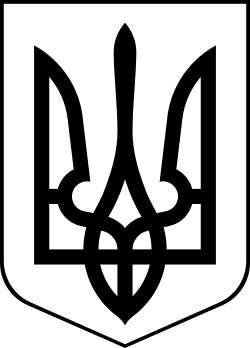 УкраїнаМЕНСЬКАМІСЬКАРАДАМенського району Чернігівської області(сорок третя сесія сьомого скликання)РІШЕННЯ29 вересня 2020 року	№450Про встановлення розміру плати за навчанняРозглянувши клопотання директора Комунального закладу мистецька школа «Менська дитяча музична школа» Менської міської ради Менського району Чернігівської області про встановлення розміру плати за навчання, керуючись Постановою Кабінету Міністрів України від 25 березня 1997 року №260 «Про встановлення розміру плати за навчання у державних школах естетичного виховання дітей»,п.2 ст.26 Закону України «Про позашкільну освіту» та рішенням тридцять четвертої сесії сьомого скликання Менської міської ради від 02 жовтня 2019 року №476, Менська міська радаВИРІШИЛА:Встановити щомісячну плату за навчання дітей з 01 вересня 2020року:- фортепіано	-50 гривень-скрипка	-40 гривень-сольний спів	-40 гривень- баян	-40 гривень-бандура, духові інструменти	-40 гривень- гітара	-50 гривень-домра	-40 гривеньФілії:с.м.т. Макошине (фортепіано)	-40 гривеньс. Киселівка (духові інструменти)	-30 гривеньРозрахунок плати за навчання зроблено на 9 місяців навчального року з 01 вересня 2020року і включає оплату за час канікул(карантину) тощо.Встановити пільги по оплаті за навчання учнів у Комунального закладу мистецька школа «Менська дитяча музична школа» Менської міської ради Менського району Чернігівської області для наступних категорій:3.1.Звільнити від плати за навчання:а) дітей з інвалідністю;б) дітей громадян, які потерпіли від аварії на Чорнобильській АЕС (достатньо  посвідчення одного з батьків) 1 та ІІ категорії;в) дітей – сиріт, та дітей, позбавлених батьківського піклування, вихованців шкіл-інтернатів, дитячих будинків, вихованців військових частин;г) дітей військовослужбовців дійсної служби, співробітників МВС, журналістів, які загинули при виконанні службових обов’язків або стали інвалідами І чи ІІ груп;д) дітей матерів – одиночок;е) дітей з багатодітних сімей (3 і більше дітей віком до 18 років);є) дітей з малозабезпечених сімей;3.2.Зменшити плату за навчання на 50% від розмірів, визначених пунктом 1 цього рішення:- дітям з сімей, в яких навчається двоє і більше дітей: за першого учня вноситься плата – 100%, за інших – 50 %;- дітям, що навчаються на двох і більше інструментах (за навчання на одному інструменті чи відділенні вноситься плата  в повному обсязі, а на другому – 50%)- дітям інвалідів праці І чи ІІ груп загального захворювання (достатньо посвідчення одного з батьків);-  дітям  напівсиротам ( якщо помер один з батьків);- дітям, батьки яких мають посвідчення бойових дій, учасників АТО, ООС.Плата за навчання вноситься до 10 числа поточного місяця з вересня по травень. Плату за навчання за вересень місяць поточного року внести до 10 жовтня 2020 року.Учні батьків, які не внесли плату до 10 числа поточного місяця до занять не допускаються. При заборгованості за два місяці (один минулий та 10 днів поточного) учні можуть бути виключені зі школи.У разі хвороби учня протягом двох місяців і більше, при наявності документів лікувального закладу та заяви батьків, за перший місяць хвороби сплачується 100%, за наступні – 50%.Плата за навчання вноситься за квитанцією на спеціальний рахунок комунального закладу мистецька школа «Менська дитяча музична школа» Менської міської ради Менського району Чернігівської області у відділенні банку.Пільги нараховуються на підставі поданих батьками документів, що свідчать про можливість встановлення пільгової оплати лише по одній із вищезазначених категорій з 1 числа того місяця до 15 числа якого батьки подали  письмову заяву та необхідні документи. Перерахунок плати за навчання у тих випадках, коли батьки не подали відповідних документів для надання пільг не проводиться. Розрахунки по наданню пільг за навчання дітей у школі проводяться щомісячно відповідно до наданих батьками документів (пільга надається з місяця подачі документів).Викладачам Комунального закладу мистецька школа «Менська дитяча музична школа» Менської міської ради Менського району Чернігівської області, провести роботу по виявленню учнів, що можуть користуватись пільгами по оплаті за навчання з 01 до 15 вересня цього року і забезпечити подання необхідних документів для підготовки наказу про встановлення пільг.В разі подання батьками документів на встановлення пільг після 15 вересня, оплата за вересень місяць поточного року буде стягуватись у розмірах визначених п.1 даного рішення.Викладачам Комунального закладу мистецька школа «Менська дитяча музична школа» Менської міської ради Менського району Чернігівської області забезпечити внесення оплати за навчання учнів до 20 числа поточного місяця. У разі невнесення батьками оплати до 20 числа поточного місяця заробітна плата викладачам закладу, за даний місяць, нараховуватись не буде.Контроль за виконанням даного рішення покласти на заступника міського голови з питань діяльності виконкому Менської міської ради Т.С.Вишняк.Міський голова	Г. А. Примаков